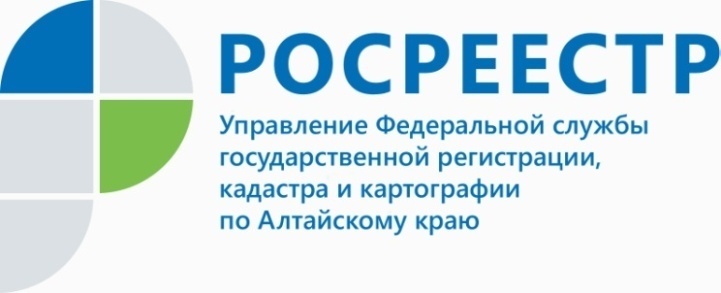 Росреестр – бизнесу 23 июня 2021С 9 – 11 часовг. Славгород, ул. Ленина д. 134/1День открытых дверей для предпринимателей по средствам телефонной линииВ программе: бесплатные юридические консультации по вопросам государственной регистрации и государственного кадастрового учета, презентации «Школы электронных услуг», с предоставлением информационных материалов.По телефону (8-38568) 5-00-01; (8-38568) 5-29-85, любой предприниматель, может задать интересующий его вопрос, входящий в компетенцию Росреестра, в том числе об электронных услугах и сервисах. Начальник Межмуниципального Славгородского отделаУправления Росреестра по Алтайскому краю                                               В.Э. Шамай